-كلية الحكمة الجامعة-استمارة وصف المقرر الدراسيللعام الدراسي 2023-2024الكلية: كلية الحكمة الجامعة – بغدادالقسم: تقنيات المختبرات الطبيةاسم المقرر (المادة الدراسية): تقنيات المختبريه المتقدمه/ المرحله الثالثه استاذ المادة: م.د. طارق عبد الرزاق    ختم القسم                                                      ختم عمادة الكلية(مصادقة القسم)                                                   ( مصادقة العمادة)وصف المقرر الدراسييوفر وصف المقرر هذا إيجازاً مقتضياً لأهم خصائص المقرر ومخرجات التعلم المتوقعة من الطالب تحقيقها مبرهناً عما إذا كان قد حقق الاستفادة القصوى من فرص التعلم المتاحة. ولابد من الربط بينها وبين وصف البرنامج.1.1- بنية المقرر الدراسي12-خطة تطوير المقرر الدراسي1-تبني خطة دراسية تراعي معايير الاعتماد الاكاديمي للتخصص.2-السعي بتحديث المقررات الدراسية بما يواكب  استحداث المناهج والتقدم السريع والطفرة السريعة في العلم والبحث العلمي.3-السعي المبرمج للوصول الى حافات العلوم من خلال الاتصال مع الجامعات الرصينة والتبادل الثقافي على مستوى البحوث او الزيارات او التبادل الثقافي لكسب الخبرة والمعرفة النظرية للعلوم.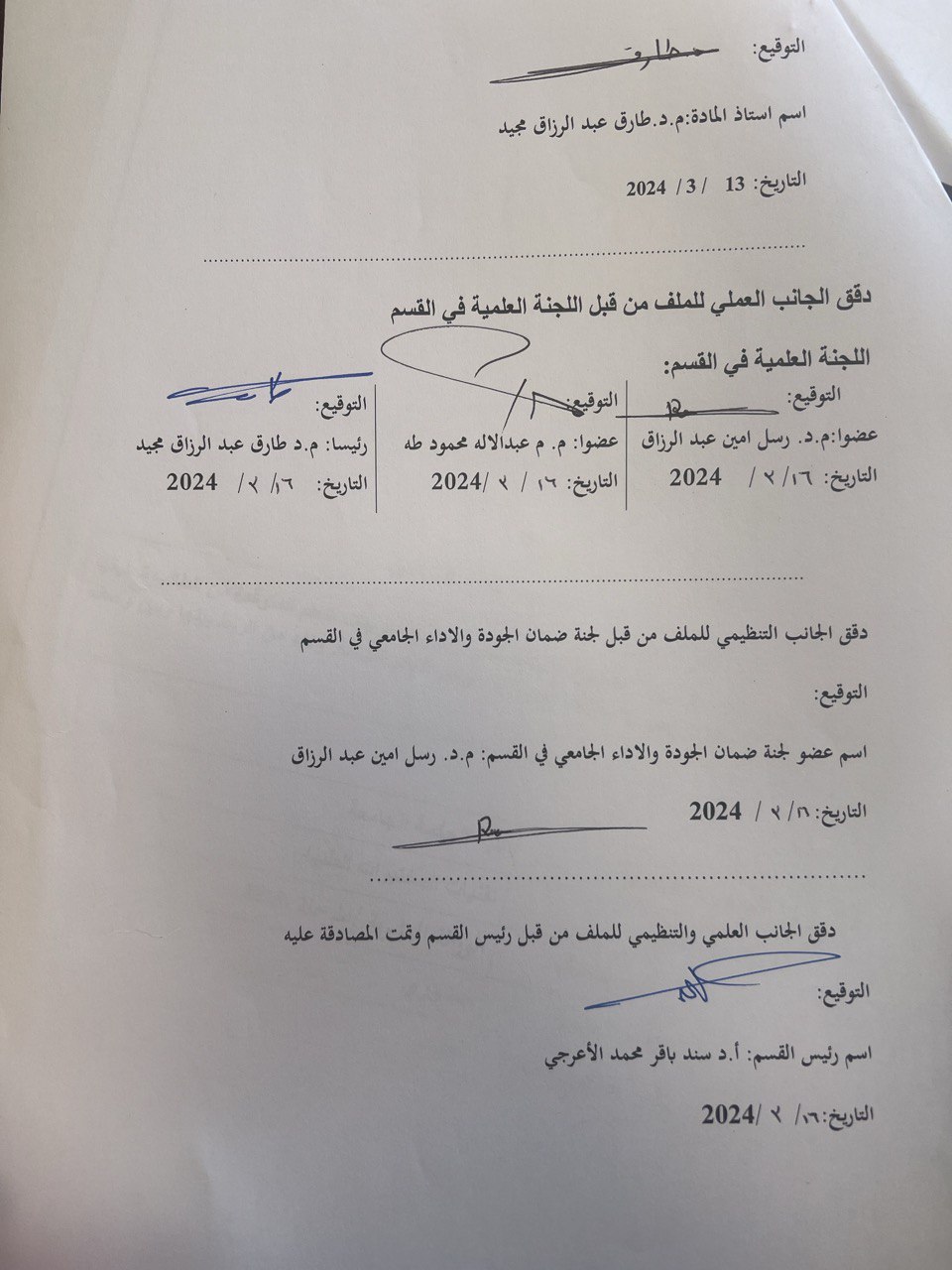 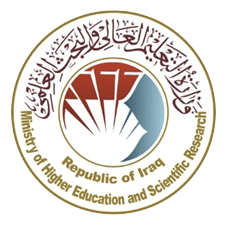 وزارة التعليم العالي والبـحث العلميجـــــهاز الإشـــــراف والتقـــويم العلــميدائرة ضمان الجودة والاعتماد الأكاديمي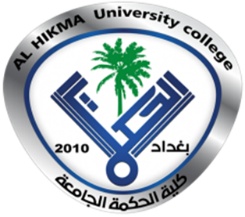 المؤسسة التعليميةكلية الحكمة الجامعة (HiUC)القسم العلميتقنيات المختبرات الطبيةاسم المقرر (اسم المادة)تقنيات المختبريه المتقدمهأشكال الحضور المتاحةحضورينظام المقرر (فصلي/ سنوي)سنويعدد الساعات الدراسية (الكلي)4 ساعة أسبوعياًتاريخ إعداد هذا الوصف13     / 3    / 2024أهداف المقرر:-1-يهدف المقرر إلي تعليم الطالب مبادئ تقنيات المختبربيه المتقدمه والاتقنيات الحديثه المستخدمه في التحاليل المرضيه 2- أن يكون الطالب ملما في أكتساب المفاهيم والمهرات الأساسية في تقنيات المختبرات الحديثة وفي تحليل البيانات وأعداد البيانات الرقمية الازمة في تشخيص الأخطاء وأسلوب معالجتها.2- التعرف على خطوات التحليل المختبري واكتساب المعرفة النظرية في اسلوب تقييم ومعالجة النتائج3- اكساب الطالب معرفة بالطرق الحديثة المستخدمة في تقنيات المختبرات .أهداف المقرر:-1-يهدف المقرر إلي تعليم الطالب مبادئ تقنيات المختبربيه المتقدمه والاتقنيات الحديثه المستخدمه في التحاليل المرضيه 2- أن يكون الطالب ملما في أكتساب المفاهيم والمهرات الأساسية في تقنيات المختبرات الحديثة وفي تحليل البيانات وأعداد البيانات الرقمية الازمة في تشخيص الأخطاء وأسلوب معالجتها.2- التعرف على خطوات التحليل المختبري واكتساب المعرفة النظرية في اسلوب تقييم ومعالجة النتائج3- اكساب الطالب معرفة بالطرق الحديثة المستخدمة في تقنيات المختبرات .9- البنية التحتية للمقرر الدراسي:ا- الكتاب المقرر الاساسي: المحاضراتMethods of medical specimen collection, transportation and processing.(Abdul-Hadi Al-Asheery).Manual of basic technique for a health laboratory (WHO).Body fluids, Islamic university in Gaza,  Ibtisam H. AlAswad, Yousif M. EL-Argan and Mohammed M. Laqqan.ب- المراجع( المصادر وتشمل المجلات العلميةو التقارير..........) الموصى بها لتعزيز مستوى الطالب.Methods of medical specimen collection, transportation and processing.(Abdul-Hadi Al-Asheery).Manual of basic technique for a health laboratory (WHO).Body fluids, Islamic university in Gaza,  Ibtisam H. AlAswad, Yousif M. EL-Argan and Mohammed M. Laqqan.ج- الكتب والمراجع الموصى بها لتعزيز مستوى الطالب.Practical Immunology (Frank C. Hay, and Olwyn M.R. Westwood)Guide to Lab and diagnostic tests (Tracey B. Hopkins(د- المراجع الالكترونية, مواقه الانترنيت الموصى بها لتعزيز مستوى الطالب.1. Manual of basic technique for a health laboratory (WHO).9- البنية التحتية للمقرر الدراسي:ا- الكتاب المقرر الاساسي: المحاضراتMethods of medical specimen collection, transportation and processing.(Abdul-Hadi Al-Asheery).Manual of basic technique for a health laboratory (WHO).Body fluids, Islamic university in Gaza,  Ibtisam H. AlAswad, Yousif M. EL-Argan and Mohammed M. Laqqan.ب- المراجع( المصادر وتشمل المجلات العلميةو التقارير..........) الموصى بها لتعزيز مستوى الطالب.Methods of medical specimen collection, transportation and processing.(Abdul-Hadi Al-Asheery).Manual of basic technique for a health laboratory (WHO).Body fluids, Islamic university in Gaza,  Ibtisam H. AlAswad, Yousif M. EL-Argan and Mohammed M. Laqqan.ج- الكتب والمراجع الموصى بها لتعزيز مستوى الطالب.Practical Immunology (Frank C. Hay, and Olwyn M.R. Westwood)Guide to Lab and diagnostic tests (Tracey B. Hopkins(د- المراجع الالكترونية, مواقه الانترنيت الموصى بها لتعزيز مستوى الطالب.1. Manual of basic technique for a health laboratory (WHO).1 -  بنية المقرر ( الفصل الدراسي الاول للنظام السنوي   و  الفصل الواحد للنظام الفصلي (الكورسات)) 1 -  بنية المقرر ( الفصل الدراسي الاول للنظام السنوي   و  الفصل الواحد للنظام الفصلي (الكورسات)) 1 -  بنية المقرر ( الفصل الدراسي الاول للنظام السنوي   و  الفصل الواحد للنظام الفصلي (الكورسات)) 1 -  بنية المقرر ( الفصل الدراسي الاول للنظام السنوي   و  الفصل الواحد للنظام الفصلي (الكورسات)) 1 -  بنية المقرر ( الفصل الدراسي الاول للنظام السنوي   و  الفصل الواحد للنظام الفصلي (الكورسات)) 1 -  بنية المقرر ( الفصل الدراسي الاول للنظام السنوي   و  الفصل الواحد للنظام الفصلي (الكورسات)) 1 -  بنية المقرر ( الفصل الدراسي الاول للنظام السنوي   و  الفصل الواحد للنظام الفصلي (الكورسات)) الأسبوعالتاريخالساعاتمخرجات التعلم المطلوبةتحقيق اهداف (معرفية او مهاراتية او وجدانية والقيمية او مهارات عامة)اسم الوحدة / أو الموضوعطريقة التعليمطريقة التقييم119/92نظري+ 2عمليتحقيق أهداف معرفيه Introduction Microbiologyمحاضرة النظري +مختبر عمليمناقشة صفية226/92نظري+ 2عمليتحقيق أهداف مهاراتيهSafety and principles of sterilizationمحاضرة النظري +مختبر عمليمناقشة صفية33/102نظري+ 2عمليتحقيق أهداف وجدانيةCollection, Transport, Examination & reporting of specimens+ Examination of urineمحاضرة النظري +مختبر عمليواجب بيتي410/102نظري+ 2عمليتحقيق أهداف معرفيه Culturing of organismsConventional microbiological techniques+ Examination of stoolمحاضرة النظري +مختبر عملياسئلة متنوعة517/102نظري+ 2عمليتحقيق أهداف مهاراتيهCulturing of organismsConventional microbiological techniques+ Examination of stoolمحاضرة النظري +مختبر عمليQuiz624/102نظري+ 2عمليتحقيق أهداف معرفيه Biochemical testing of microorganisms+ Examination of sputum & SwabsExamination of CSF & Seminal fluidمحاضرة النظري +مختبر عمليأمتحان شهري أول731/102نظري+ 2عمليتحقيق أهداف معرفيه Biochemical testing of microorganisms+ Examination of sputum & SwabsExamination of CSF & Seminal fluidمحاضرة النظري +مختبر عملينقاش جماعي87/112نظري+ 2عمليتحقيق أهداف مهاراتيهSerological diagnostic techniques+ Viruses diagnosisمحاضرة النظري +مختبر عمليحل تمارين +واجب اضافي914/112نظري+ 2عمليتحقيق أهداف معرفيه ومهاراتيهSerological diagnostic techniques+ Viruses diagnosisمحاضرة النظري +مختبر عمليمناقشة صفية1021/112نظري+ 2عمليتحقيق أهداف معرفيه Molecular diagnostic techniques+ PCRمحاضرة النظري +مختبر عملياستنباط اسئلة من الطالب1128/112نظري+ 2عمليتحقيق أهداف مهاراتيهMolecular diagnostic techniques+ Hybridisationمحاضرة النظري +مختبر عمليمراجعة وحل تمارين125/122نظري+ 2عمليتحقيق أهداف معرفيه ومهاراتيهMolecular diagnostic techniques+ electrophoresisمحاضرة النظري +مختبر عمليصفية مناقشة1312/122نظري+ 2عمليتحقيق أهداف معرفيه Cell and tissue culture+Cell homogenisation and fractionationمحاضرة النظري +مختبر عمليمناقشة صفية1419/122نظري+ 2 عمليتحقيق أهداف ومهاراتيهSeparation techniques+Paper chromatographyElectrophoresis overviewمحاضرة النظري +مختبر عمليمناقشة1526/122نظري+ 2 عمليتحقيق أهداف وجدانيةSeparation techniques+Paper chromatographyElectrophoresis )overview(محاضرة النظري +مختبر عمليمناقشة31-12-202325-1-2024تقييمأمتحان نهاية الفصل ألاول + العطله الربيعةأمتحان نظري + أمتحان عمليأمتحان2 -  بنية المقرر( الفصل الدراسي الثاني  للنظام السنوي فقط ) :-2 -  بنية المقرر( الفصل الدراسي الثاني  للنظام السنوي فقط ) :-2 -  بنية المقرر( الفصل الدراسي الثاني  للنظام السنوي فقط ) :-2 -  بنية المقرر( الفصل الدراسي الثاني  للنظام السنوي فقط ) :-2 -  بنية المقرر( الفصل الدراسي الثاني  للنظام السنوي فقط ) :-2 -  بنية المقرر( الفصل الدراسي الثاني  للنظام السنوي فقط ) :-الأسبوعالساعاتمخرجات التعلم المطلوبةتحقيق اهداف (معرفية او مهاراتية او وجدانية والقيمية او مهارات عامة)اسم الوحدة / أو الموضوعطريقة التعليمطريقة التقييم1630/1/2430/1/242نظري+ 2عمليتحقيق أهداف معرفيه ومهاراتيهEnzyme kinetic Monitoring techniquesEnzyme assay techniques+Liver function testsاعداد تقريرمناقشة التقرير176/26/22نظري+ 2 عمليتحقيق أهداف معرفيه ومهاراتيهSeparation of proteinsSeparation of amino acids + Renal profile testsمحاضرة النظري +مختبر عمليمناقشة صفية1813/213/22نظري+ 2 عمليتحقيق أهداف معرفيه ومهاراتيهSeparation of proteinsSeparation of amino acids+Renal profile testsمحاضرة النظري +مختبر عمليواجب بيتي1920/220/22نظري+ 2 عمليتحقيق أهداف معرفيه ومهاراتيهApplication automated analysers in the biochemistry diagnostic lab + Glucose & HbA1c testsمحاضرة النظري +مختبر عمليمناقشة صفية2027/227/22نظري+  2عمليتحقيق أهداف معرفيه ومهاراتيهAgglutination techniques + Agglutination testمحاضرة النظري +مختبر عمليمناقشة صفية215/35/32نظري+ 2 عمليتحقيق أهداف معرفيه ومهاراتيهImunofluorescence Techniques + Agglutination testمحاضرة النظري +مختبر عمليواجب بيتي2212/312/32نظري+ 2 عمليتحقيق أهداف معرفيه ومهاراتيهELISA + ELISAمحاضرة النظري +مختبر عمليمناقشة صفية2319/319/32نظري+ 2 عمليتحقيق أهداف معرفيه ومهاراتيهRadioimmunoassay Inhibition test + ELISAمحاضرة النظري +مختبر عمليQuiz2426/326/32نظري+ 2 عمليتحقيق أهداف معرفيه ومهاراتيهRadioimmunoassay Inhibition test + ELISAمحاضرة النظري +مختبر عمليامتحان فصلي252/42/42نظري+ 4عمليتحقيق أهداف معرفيه ومهاراتيهInhibition technique + Inhibition testمحاضرة النظري +مختبر عمليمناقشة صفية269/49/42نظري+ 2 عمليتحقيق أهداف معرفيه ومهاراتيهHaemoglobenopathy tests,  Common blood tests techniques + Inhibition testمحاضرة نظري+مختبر عمليمناقشة صفية2716/416/42نظري+ 2 عمليتحقيق أهداف معرفيه ومهاراتيهHaemoglobenopathy tests+ Common blood tests techniques+ Haemoglobenopathy testsمحاضرة النظري +مختبر عمليمناقشة صفية2823/423/42نظري+ 2 عمليتحقيق أهداف معرفيه ومهاراتيهHaemoglobenopathy tests+ Common blood tests techniques+ Haemoglobenopathy testsمحاضرة نظري+مختبر عمليمناقشة صفية29+3030/430/42نظري+ 2عمليتحقيق أهداف معرفيه ومهاراتيهAdvance diagnostic technology in hematology lab  + Advance diagnostic technology in hematology labمحاضرة النظري +مختبر عمليمناقشة صفية